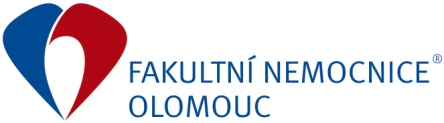 Informace o transfuzním přípravku – ČTĚTE POZORNĚ!Transfuzní přípravek, který jste obdrželi, byl vyroben za dodržení všech definovaných postupů         pro výrobu, kontrolu a zabezpečování jakosti. K jeho znehodnocení může dojít nesprávným postupem při transportu, skladování, manipulaci nebo aplikaci. Žádáme Vás, abyste dodrželi následující pokyny. Případné doplňující informace Vám poskytneme na telefonním čísle 588 442 238.Název: TROMBOCYTY Z BUFFY-COATU SMĚSNÉ DELEUKOTIZOVANÉ KRYOKONZERVOVANÉZkratka:  tbsdkVýrobce:Transfuzní oddělení Fakultní nemocnice Olomouc, I. P. Pavlova 185/6, 779 00 Olomouc – C 2059.Složení: Trombocyty v terapeutické účinné formě více než 200 x 109/T.U.,resuspendované v plazmě a ve výživném roztoku SSP+ (Na3-citrát 2H2O  Na-acetát 3H2O           , NaH2PO4 2H2O NaH2PO4  KCl MgCl2 6H2O NaCl , Aqua 
pro  injectione do 1.000 ml, pH 7,2),  antikoagulační roztok CPD,roztok DMSO ve výsledné koncentraci 5% - 6%,koncentrát obsahuje 30 % - 40 % plazmy a 60 % - 70 % roztoku SSP+,reziduální leukocyty: méně než 1,0 x 106/T.U.,pH na konci doby použitelnosti 6,4 – 7,4,objem 135 ml až 388 ml.Indikační skupina:Transfuzní přípravek, určen k intravenózní aplikaci.Kód: 0107964 Charakteristika:TBSDK se získávají kryokonzervací trombocytárního koncentrátu (TBSDR), jako kryoprotektivum je použito 75 ml sol. DMSO 27% v NaCl. Kryokonzervací vzniká meziprodukt TBSDKZ (trombocyty z buffy-coatu směsné deleukotizované kryokonzervované zmrazené). Před aplikací dochází k rozmražení TBSDKZ 
a rekonstituci v náhradním roztoku SSP+.TBSDR je koncentrát trombocytů, získaný z buffy-coatů 4 odběrů plné krve od 4 dárců krve. Trombocyty jsou  resuspendovány do náhradního roztoku, v konečném produktu je ponecháno 30 % – 40 % plazmy, zbytek objemu tvoří náhradní roztok SSP+. Při výrobě dochází k odstranění většiny leukocytů in-line filtrací. Při validované leukodepleci jsou filtrované trombocytové koncentráty přijímány jako alternativa CMV negativních trombocytů pro prevenci přenosu CMV.Objem:      1 T.U.: více než 40 ml na 60 x 109  trombocytůIndikace:  Indikací k podání kryokonzervovaných trombocytů jsou stavy s masivním krvácením a  polytraumata, dále 
u pacientů s výskytem aloprotilátek proti trombocytům, jejichž specifita znemožňuje použití běžného transfuzního přípravku. Vzhledem k nízkým titrům aglutininů mohou být trombokoncentráty (zejména krevní skupiny 0) aplikovány jako AB0 univerzální.Kontraindikace:Jednoznačné kontraindikace nejsou známy. Podání by se mělo zvážit v případech, kdy zástavy krvácení spojené s výraznější trombocytopenií lze dosáhnout jinými způsoby léčby.Nežádoucí účinky:Nehemolytické potransfuzní reakce (hlavně zimnice, horečka, kopřivka), ale vzácněji než po transfuzi nedeleukotizovaného trombocytového koncentrátu.Aloimunizace především proti HLA a HPA antigenům. Při použití deleukotizovaných trombocytových koncentrátů je riziko HLA imunizace minimální, pokud jsou ostatní podávané transfuzní přípravky rovněž deleukotizovány.Riziko infekcí přenosných krví (hepatitidy, HIV, syfilis) je možné bez ohledu na pečlivý výběr dárců          a screeningová vyšetření.Vzácně přenos protozoí (např. malárie).Sepse způsobená náhodnou bakteriální kontaminací.Potransfuzní purpura.Akutní poškození plic vyvolané transfuzí (TRALI).Přenos jiných patogenů, které se screeningově netestují nebo nebyly dosud rozpoznány.Interakce:Do vaku nebo transfuzní soupravy se nesmí přidávat žádné roztoky, ani roztoky jiných léčiv.Dávkování a způsob užití:Dávkování určuje lékař. Přípravek se podává transfuzním setem s filtrem o velikosti pórů 170 m až 200 m. Trombocytové koncentráty se podávají AB0 RhD kompatibilní (jako univerzální lze použít trombokoncentráty krevní skupiny AB nebo 0 s nízkým titrem aglutininů). Jestliže je nutné RhD negativním ženám  ve fertilním věku nebo mladším pacientům  podat trombocyty od RhD pozitivních dárců, mělo by se za těchto okolností uvažovat o  prevenci RhD imunizace podáním specifického imunoglobulinu anti-RhD. Před aplikací je nutno zkontrolovat: dokumentaci, číslo a typ transfuzního přípravku, dobu použitelnosti          a krevní skupinu. Vše musí souhlasit s číslem uvedeným na průvodce testech slučitelnosti.Upozornění:Před vydáním TBSDK se provádí kontrola shody krevní skupiny pacienta a transfuzního přípravku.O transfuzi musí být proveden záznam ve zdravotnické dokumentaci pacienta, který musí obsahovat kompletní identifikaci příjemce (jméno, rodné číslo) a kompletní identifikaci přípravku.Přípravek nelze vrátit zpět na transfuzní oddělení (krevní banku).Pokud nebyl přípravek aplikován, musí být tato skutečnost písemně nahlášena transfuznímu oddělení (krevní bance) a zaznamenán údaj o naložení s ním.Při výskytu jakékoliv nežádoucí reakce během transfuze je třeba transfuzi OKAMŽITĚ PŘERUŠIT. Lékař vyplní formulář “Zpráva o nežádoucím účinku transfuze” a zajistí, aby se k formuláři přidal zbytek transfuzního přípravku s transfuzním setem a vzorkem krve pacienta odebraným po transfuzi (10 ml srážlivé krve) a odeslal zpět na transfuzní oddělení (krevní banku) za účelem imunologického vyšetření příčiny reakce. Zpráva musí obsahovat kompletní identifikaci přípravku a podrobný popis symptomů
a klinických známek reakce. Hlásit je třeba nežádoucí reakce související s podáním transfuze, vzniklé během transfuze i po ní nebo podezření na ně. Vyhláška o lidské krvi (č. 143/2008 Sb., §  § 9) z důvodu zajištění hemovigilance (definice viz zákon o léčivech č. 378/2007 Sb., § 3) ukládá zdravotnickému zařízení podávající transfuzi (lékař) povinnost oznámit na SÚKL závažnou nežádoucí reakci u příjemce nebo podezření na ni, přičemž se jedná           o reakci, která je pozorována během transfuze nebo po ni a souvisí s podáním transfuzního přípravku. Pro oznámení závažné nežádoucí rekce nebo podezření na ni se použije vzor oznámení uvedený v příloze č. 5 části A vyhlášky nebo na www.sukl.cz.Opatrnosti je třeba při použití u těchto stavů:Různé typy nesnášenlivosti plazmy. Uchovávání:Kryokonzervované v hlubokomrazícím zařízení při teplotě ≥-62 °CPo rozmražení při kontrolované teplotě +20 ºC až +24 ºC (+19,6 °C až +24,4 °C) na validovaných třepačkách v nepřetržitém režimu míchání. Míchání trombocytů během uchovávání musí být natolik účinné, aby zaručovalo dostupnost kyslíku a zároveň musí být co nejšetrnější.Doba použitelnosti je 24 hodin po rozmražení a rekonstituci.Balení: 1 T.U. obsahuje trombocyty ze separace od jednoho dárce nebo z buffy-coatů z plné krve od 4 dárců.Transport: Termoboxy  pro  přepravu  trombocytů   by  měly  být   před  jejich  použitím  otevřeny  po  dobu   30 minut   při pokojové teplotě. Během přepravy by se měla teplota trombocytových koncentrátů udržovat co nejblíže k doporučované teplotě, tj. +20 ºC až +24 ºC (+19,6 °C až +24,4 °C). Při přepravě kratší než 10 hodin není nutno zajišťovat třepání. Po příjmu by se měly trombocyty uchovávat za doporučených podmínek, pokud      se bezprostředně nepoužijí k transfuzi. Po doručení na oddělení by měly být neprodleně aplikovány.Datum poslední revize:duben 2020 – verze č. 01